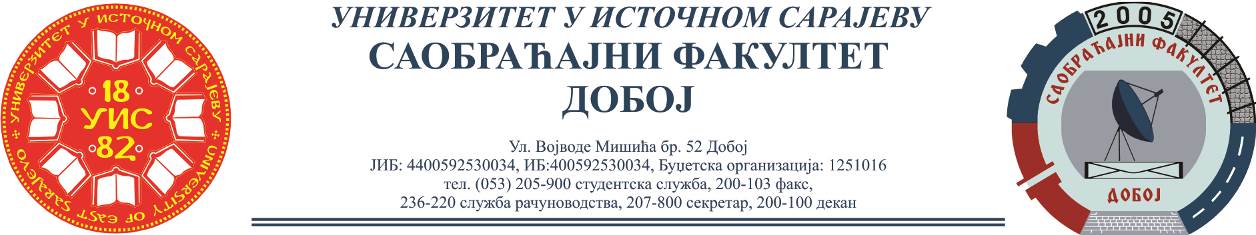 REZULTATI PISMENOG ISPITA IZ PREDMETA LOGISTIČKI KONTROLING,ODRŽANOG 14.02.2022.Usmeni ispit će se održati u ponedjeljak, 28.02.2022. u 10h, sala 15.Ukoliko student želi da ostvari uvid u rad potrebno je da se obrati u kabinet broj 42.Predmetni profesorDr Marko Vasiljević, red. prof.MSc Eldina Huskanović, asistentRed.br.Ime i prezimeBr.indeksaOstvarenoBodova(max 100)1.Željko Lazić1336/1754